До Міжнародного дня пам’яті Чорнобильської трагедії в бібліотеці оформлена книжкова виставка «Відлуння Чорнобильських дзвонів»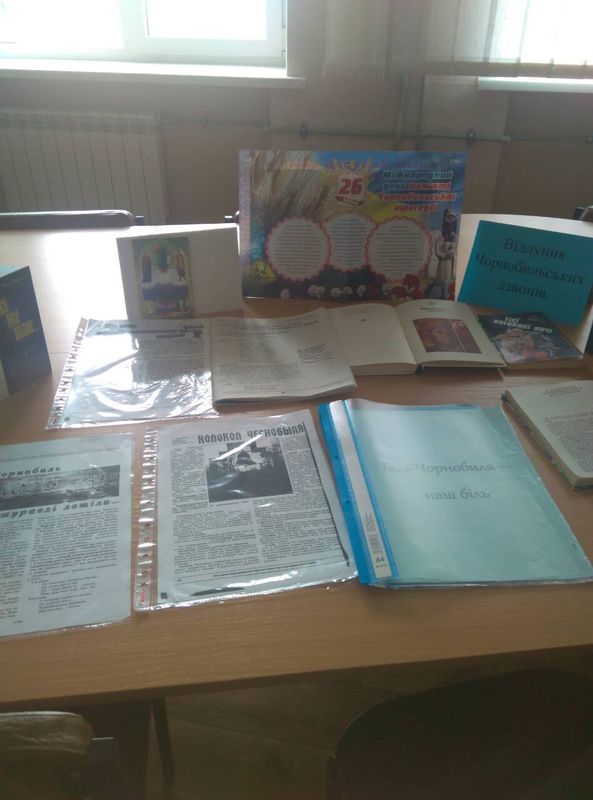 